榮化的廢汙水回收第十六條 等級：進階資料來源：2017年榮化工企業社會責任報告書榮化自行研發獨有MBR廢水回收系統，藉此讓廢汙水對環境造成的衝擊降低企業概述李長榮化學工業股份有限公司，簡稱李長榮化工或榮化，成立於1965年。2017年實收資本額8,554,323,680元，正式員工人數為1,006人。榮化致力於以嚴謹科學研究為基礎，從事化學品聚丙烯、異丙醇及其下游產品之研發研發與製造。包括高性能塑膠（PP）相關、甲醇相關、溶劑相關、熱可塑彈性體(Thermoplastic Elastomer，簡稱TPE)、能源及倉儲。詳細產品介紹，請前往 李長榮化工網站 - 產品與服務 瞭解更多。台灣、東南亞、大陸、歐美以及日韓。案例描述榮化是台灣唯一做MBR廢水回收商業用途的業者，讓這一站廢污變成下一站的原料。此技術正是榮化基於循環經濟的思考角度，積極投入創新研發高值化的結果。雖然市場已有跨國企業競爭強敵，但其競爭對手著重於大型案件，榮化則是以中小型工廠的客製化利基市場為主。榮化參與台灣自來水公司號招組成的Aqua A-Team .Taiwan (AATT)。而後A-Team遠赴印度參加「SMART ASIA 2017」智慧城市展，展現台灣智慧水管理實力。榮化雖沒有隨團前往參展，其所擁有的優異MBR廢水回收技術，已逐漸受到國際關注。由台灣自來水公司所率領的水產業A-Team，觀察水資源管理競爭利基，在智慧應用上，台灣水產業已累積一定實力並蓄勢待發，整合國內高端水產業鏈促成A-Team ，由團體組隊的方式爭取國際市場訂單。2017年榮化收集到更豐富與精確的水資源使用數據，以協助強化其節約用水政策。透過水資源取用的來源，以揭露總取水量數據，有助瞭解該公司整體用水情況以及水資源回收的具體成果。2017年總取水量1,577,466.80仟公升，回收及再利用的總水量99,053仟公升，佔總取水量6.28%。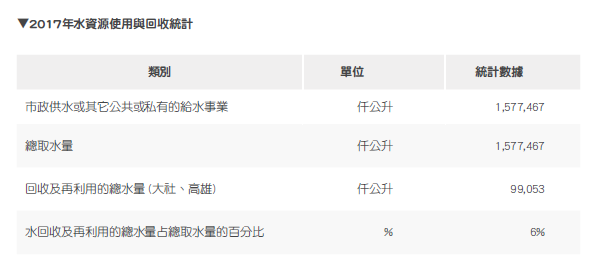 